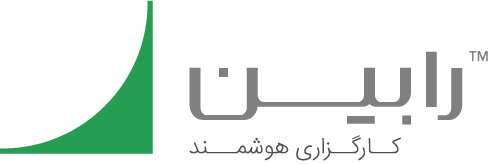 فرم معرفی وکیل شرکت کارگزاری ............................                                							       تاریخ تکمیل فرم:          ......./....../.........1- جدول مشخصات وکیل نام:  ..................................................................نام خانوادگی: ..............................................جنسیت: □ مرد    □ زن 	تاریخ تولد: ......./......../.......13	نام پدر: .....................................	شماره شناسنامه: ......................محل صدور: ..................................	   تابعیت: .................................    کد ملی: 2- اطلاعات نشانی وکیل نشانی محل سکونت:استان: ........................................	 شهر: .............................. خیابان: ........................................................................................کوچه: ............................................... پلاک: ..............		کد پستی: تلفن ثابت (به همراه کد شهر): ...................................................       تلفن همراه:	 ..........................................نشانی پست الکترونیک: ..........................................................................................................................................نشانی محل کاراستان: ........................................	 شهر: .............................. خیابان: ........................................................................................کوچه: ............................................... پلاک: ..............		کد پستی: تلفن ثابت (به همراه کد شهر): ..................................................	دورنگار: .................................................3- اطلاعات موکل:4- اطلاعات وکالتنامه شناسه سند: 			رمز تصدیق :                    			               تاریخ تنظیم : ......./....../.........5- حدود اختیارات وکیل:6- تعهدات وکیل و موکلاینجانب،  ضمن تأیید اطلاعات و مندرجات این فرم و تصدیق صحت امضای خود و با پذیرش، علم و آگاهی نسبت به شرایط و حدود وکالت و پذیرش قوانین و مقررات، قواعد و رویه‌های جاری بورس کالای ایران، تعهد می‌نمایم از هرگونه سوءاستفاده از سمت وکالت  و یا اقدام مغایر با شرایط رقابتی و منصفانه بازار احتراز نموده و در انجام وظایف وکالت ضمن رعایت تعهد و امانت از حدود اختیار تفویضی تخطی ننمایم. هم‌چنین حسب درخواست، گزارش منظم فعالیت‌های خود را به صاحبان امضای مجاز یا بورس به همراه مستندات ارایه نمایم. هم‌چنین در صورت انصراف و یا برکناری از وکالت، مراتب را به فوریت و به صورت مکتوب به بورس و شخص حقوقی اعلام نمایم.نام و نام خانوادگی موکل / نام شرکتکد ملی موکل / شناسه ملی شرکتکد معاملاتی در بورس کالا□ معرفی یا تغییر حساب بانکی□ ارایه فرم سفارش خرید یا فروش □ انجام مکاتبات عادی□ انجام کلیه امور تسویه □ انجام امور مربوط به تودیع تضامین □ صدور حواله کالا □ دریافت و تحویل اسناد و مدارک و اطلاعات□ انجام کلیه تشریفات طرح اعتراضات□ بخشش جرایم□ معرفی نشانی مقصد تحویل کالا و پیمانکار حمل □ تأیید تحویلی فیزیکی کالا□ سپردن هرگونه تضمین حسن ایفای تعهدات بورسی□ عودت مبلغ اشتباه یا اضافه واریزینمونه امضای وکیل / نمایندهشرکت کارگزاریاینجانب صحت اطلاعات درج شده در تمامی قسمتها و صفحات فرم را تائید مینمایم.امضا یا مهر:اینجانب ............................................ متصدی پذیرش شرکت کارگزاری در تاریخ   ....../....../......13 این فرم را دریافت و تطبیق اطلاعات مندرج در آن را با مدرک شناسایی ارائه شده توسط مشتری تائید مینمایم.	                                                                                                            نام و امضای متصدی پذیرش:اثر انگشت:مهر شرکت کارگزاری: